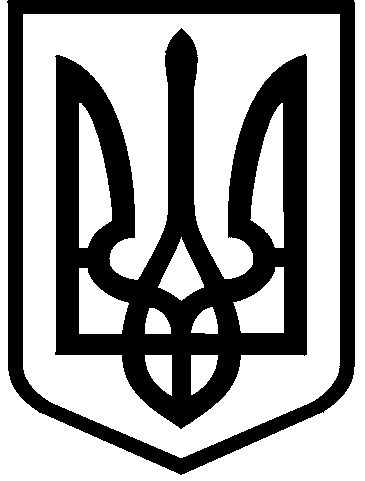 КИЇВСЬКА МІСЬКА РАДАVIII СКЛИКАННЯПОСТІЙНА КОМІСІЯ З ПИТАНЬ ЕКОЛОГІЧНОЇ ПОЛІТИКИ01044, м. Київ, вул. Хрещатик, 36 к.1005/1 	                            тел.:(044)202-70-76, тел./факс:(044)202-72-31 № 08/288/03-16/45ПРОТОКОЛ № 16Засідання постійної комісії Київської міської ради з питань екологічної політики від 13.09.2017Місце проведення: Київська міська рада, м. Київ,вул. Хрещатик, 36, 								к. 1017, 14-00.		Склад постійної комісії 8 депутатів Київської міської ради.ПРИСУТНІ 5 ЧЛЕНІВ ПОСТІЙНОЇ КОМІСІЇЗАПРОШЕНІПОРЯДОК ДЕННИЙ:Пропозиція заступника директора Департаменту міського благоустрою та збереження природного середовища – начальника управління екології та природних ресурсів Мальованого А.М.: перенести розгляд звернення управління екології та природних ресурсів Департаменту міського благоустрою та збереження природного середовища щодо Проекту організації території регіонального ландшафтного парку «Партизанської слави» на наступне засідання постійної комісії Київської міської ради з питань екологічної політикиГОЛОСУВАЛИ: «за» –5, «проти» – 0, «утримались» – 0.РІШЕННЯ ПРИЙНЯТО.Пропозиція директора комунального підприємства «Київський центр розвитку міського середовища» Півнєва Д.С.: виключити з порядку денного засідання питання щодо розгляду проекту рішення Київради «Про надання дозволу на розроблення проекту землеустрою щодо відведення земельної ділянки комунальному підприємству виконавчого органу Київської міської ради (Київської міської державної адміністрації) "Київський центр розвитку міського середовища" на просп. Голосіївському у Голосіївському районі м. Києва для обслуговування та експлуатації парку», К-27491.ГОЛОСУВАЛИ: «за» –5, «проти» – 0, «утримались» – 0.РІШЕННЯ ПРИЙНЯТО.Пропозиція депутата Київської міської ради Андрєєва А.С.: включити до розділу «Різне» розгляд проекту рішення Київради «Про надання статусу скверу земельній ділянці, розташованій на пров. Політехнічному, 2-б у Солом’янському районі м. Києва» (доручення заступника міського голови – секретаря Київради Прокопіва В.В. від 13.09.17 № 08/231-2104/ПР). ГОЛОСУВАЛИ: «за» –5, «проти» – 0, «утримались» – 0.РІШЕННЯ ПРИЙНЯТО.Пропозиція голови постійної комісії Київської міської ради Ялового К.В.: підтримати порядок денний в цілому. ГОЛОСУВАЛИ: «за» –5, «проти» – 0, «утримались» – 0.РІШЕННЯ ПРИЙНЯТО.Пропозиція члена постійної комісії Київської міської ради Москаля Д.Д: перенести розгляд місцевої ініціативи від 25.07.17 №08/КО-7400 щодо заборони забудови житловими багатоповерховими будинками земельної ділянки по вул. Львівська, 15 у Святошинському районі та створення на цьому місті парку культури та відпочинку на початок порядку денного.ГОЛОСУВАЛИ: «за» –5, «проти» – 0, «утримались» – 0.РІШЕННЯ ПРИЙНЯТО.50. СЛУХАЛИ:Інформацію Ялового К.В. по суті місцевої ініціативи від 25.07.17 №08/КО-7400 щодо заборони забудови житловими багатоповерховими будинками земельної ділянки по вул. Львівська, 15 у Святошинському районі та створення на цьому місті парку культури та відпочинку.Виступили: Довбня І.П., Кляцький А.Ю.Довбня І.П. – повідомив, що мешканці прилеглих будинків виступають проти знищення лісу на земельній ділянці, площею 4,5 га та будівництва житлового комплексу. У зв’язку з цим, мешканці пропонують створити парк відпочинку. Кляцький А.Ю. – зазначив, що у 2006 році відповідно до розробленого проекту землеустрою Головним управлінням розвідки Міністерства оборони України було оформлено державний акт на право постійного користування для будівництва житлового комплексу за адресою вул. Львівська, 15. Законність відведення земельної ділянки підтверджено судами різних інстанцій, включаючи Вищий адміністративний суд України. Починаючи з 30-х років ХХ століття земельна ділянка є загородженою територію військового містечка та ніколи не відносилась до земель рекреаційного призначення, а також не була місцем відпочинку мешканців прилеглих будинків. Доповідач повідомив, що відповідно до витягів з Державного земельного кадастру та Державного реєстру речових прав на нерухоме майно земельна ділянка відноситься до державної власності та наголосив, що вирішення питань стосовно зазначеної ділянки не належить до повноважень Київської міської ради.В обговоренні взяли участь: Яловий К.В., Сандалова Г.О., Мірошниченко І.М., Москаль Д.Д., Пинзеник О.О., Довбня І.П., Кляцький А.Ю., Дюжев С.А.Пропозиція голови постійної комісії Київської міської ради з питань екологічної політики Ялового К.В.: 1) звернутися до постійної комісії Київради з питань архітектури, містобудування та землекористування стосовно створення робочої групи з метою детального вивчення місцевої ініціативи від 25.07.17 №08/КО-7400 щодо заборони забудови житловими багатоповерховими будинками земельної ділянки по вул. Львівська, 15 у Святошинському районі та створення на цьому місті парку культури та відпочинку з залученням членів постійної комісії Київради з питань екологічної політики Мірошниченка І.М., Москаля Д.Д., Сандалової Г.О.; 2) звернутися до постійної комісії Київради з питань архітектури, містобудування та землекористування стосовно прискорення розгляду проекту рішення Київради «Про створення парку культури та відпочинку "Садиби Мировичів" на земельній ділянці 4,55 га, що розташована на вулиці Львівська, 15 у Святошинському районі міста Києва», зареєстрований за номером № 08/231-1321/ПР від 19.05.17.ВИРІШИЛИ:Відкласти розгляд місцевої ініціативи від 25.07.17 №08/КО-7400 щодо заборони забудови житловими багатоповерховими будинками земельної ділянки по вул. Львівська, 15 у Святошинському районі та створення на цьому місті парку культури та відпочинку.Звернутися до постійної комісії Київради з питань архітектури, містобудування та землекористування з проханням створити робочу групу для детального вивчення місцевої ініціативи від 25.07.17 №08/КО-7400 щодо заборони забудови житловими багатоповерховими будинками земельної ділянки по вул. Львівська, 15 у Святошинському районі та створення на цьому місті парку культури та відпочинку з залученням членів постійної комісії Київради з питань екологічної політики Мірошниченка І.М., Москаля Д.Д., Сандалової Г.О.Повернутися до розгляду місцевої ініціативи від 25.07.17 №08/КО-7400 щодо заборони забудови житловими багатоповерховими будинками земельної ділянки по вул. Львівська, 15 у Святошинському районі та створення на цьому місті парку культури та відпочинку після отримання відповідних висновків робочої групи.Рекомендувати постійній комісії Київради з питань архітектури, містобудування та землекористування прискорити розгляд проекту рішення Київради «Про створення парку культури та відпочинку "Садиби Мировичів" на земельній ділянці 4,55 га, що розташована на вулиці Львівська, 15 у Святошинському районі міста Києва», зареєстрований за номером № 08/231-1321/ПР від 19.05.17.ГОЛОСУВАЛИ: «за» –5, «проти» – 0, «утримались» – 0.РІШЕННЯ ПРИЙНЯТО.1. СЛУХАЛИ:Інформацію Ялового К.В. по суті проекту рішення Київради «Про надання статусу скверу земельній ділянці в межах вулиць Кудрявської, Петрівської та Смирнова-Ласточкіна в Шевченківському районі міста Києва»».Зауваження голови постійної комісії Київської міської ради з питань екологічної політики Ялового К.В.: 1) проект рішення не містить план-схеми земельної ділянки; 2) з інформації, наданої Департаментом земельних ресурсів вбачається, що зазначена у проекті рішення земельна ділянка перебуває в постійному користуванні Шевченківської районної у місті Києві ради. Виступили: Кулаківський Ю.П.Кулаківський Ю.П. – повідомив, що рішенням Київської міської ради від 15.04.2004 №144/1354 земельна ділянка була надана Шевченківській районній у місті Києві раді в постійне користування. У зв’язку з цим, приймати рішення можливо лише після врегулювання майнових питань з ліквідаційною комісією Шевченківської районної у місті Києві ради та Шевченківською районною в місті Києві державною адміністрацією.В обговоренні взяли участь: Яловий К.В., Сандалова Г.О., Мірошниченко І.М., Москаль Д.Д., Пинзеник О.О., Кулаківський Ю.П.Пропозиція голови постійної комісії Київської міської ради з питань екологічної політики Ялового К.В.: 1) відкласти розгляд проекту рішення Київради «Про надання статусу скверу земельній ділянці в межах вулиць Кудрявської, Петрівської та Смирнова-Ласточкіна в Шевченківському районі міста Києва»; 2) звернутися до суб’єкта подання – депутата Київської міської ради Вахеля Ю.В. з проханням надати роз’яснення щодо можливості реалізації проекту рішення Київської міської ради; 3) звернутись до Шевченківської районної в місті Києві державної адміністрації з проханням надати інформацію про зазначену земельну ділянку.ВИРІШИЛИ:Відкласти розгляд проекту рішення Київради «Про надання статусу скверу земельній ділянці в межах вулиць Кудрявської, Петрівської та Смирнова-Ласточкіна в Шевченківському районі міста Києва»;Звернутися до суб’єкта подання – депутата Київської міської ради Вахеля Ю.В. з проханням надати роз’яснення щодо можливості реалізації проекту рішення Київської міської ради;Звернутись до Шевченківської районної в місті Києві державної адміністрації з проханням надати інформацію про зазначену земельну ділянку.ГОЛОСУВАЛИ: «за» –5, «проти» – 0, «утримались» – 0.РІШЕННЯ ПРИЙНЯТО.Пропозиція депутата Київської міської ради Андрєєва А.С. та голови постійної комісії Київської міської ради з питань екологічної політики Ялового К.В.: розглянути першочергово проект рішення Київради «Про надання статусу скверу земельній ділянці, розташованій на пров. Політехнічному, 2-б у Солом’янському районі м. Києва».ГОЛОСУВАЛИ: «за» –5, «проти» – 0, «утримались» – 0.РІШЕННЯ ПРИЙНЯТО.52. Різне.1.СЛУХАЛИ: Інформацію Ялового К.В. по суті проекту рішення Київради «Про надання статусу скверу земельній ділянці, розташованій на пров. Політехнічному, 2-б у Солом’янському районі м. Києва».В обговоренні взяли участь: Яловий К.В., Сандалова Г.О., Мірошниченко І.М., Москаль Д.Д., Пинзеник О.О., Андрєєв А.С.ВИРІШИЛИ:Підтримати винесення на розгляд пленарного засідання Київської міської ради проекту рішення Київради «Про надання статусу скверу земельній ділянці, розташованій на пров. Політехнічному, 2-б у Солом’янському районі м. Києва» за умови погодження з Департаментом земельних ресурсів.ГОЛОСУВАЛИ: «за» –5, «проти» – 0, «утримались» – 0.РІШЕННЯ ПРИЙНЯТО.У зв’язку з відсутністю кворуму голова постійної комісії Київської міської ради з питань екологічної політики Ялового К.В. оголосив, що нерозглянуті сьогодні питання будуть винесені на розгляд наступного засідання постійної комісії Київської міської ради з питань екологічної політики.Голова 										К. Яловий Секретар										О. Новіков Яловий К.В.– голова постійної комісії, головуючий;Сандалова Г.О.– заступник голови постійної комісії;Мірошниченко І.М.– член постійної комісії;Москаль Д.Д.– член постійної комісії;Пинзеник О.О.– член постійної комісії;Дроздович А.В.– головний спеціаліст, який забезпечує діяльність постійної комісії.Мальований А.М.– заступник директора Департаменту міського благоустрою та збереження природного середовища виконавчого органу Київської міської ради (Київської міської державної адміністрації) – начальник управління екології та природних ресурсів;Кулаковський Ю.П.– заступник директора Департаменту земельних ресурсів виконавчого органу Київської міської ради (Київської міської державної адміністрації);Кляцький А.Ю.– представник Головного управління розвідки Міністерства оборони України;Наконечний М.В.– генеральний директор ККО «Київзеленбуд»;Півнєв Д.С.– директор КП «Київський центр розвитку міського середовища»;Мотуз В.В.– заступник генерального директора ККО «Київзеленбуд»;Чорній Б.П.– заступник директора КП "Київське інвестиційне агентство";Федоренко О.В.– головний інженер служби автодоріг у Київській області;Дюжев С.А.– головний спеціаліст Інституту архітектурного менеджменту; Андрієвська О.В.– помічник-консультант депутата Київської міської ради Сторожука В.П.;Цибенко М.С.– помічник-консультант депутата Київської міської ради Новікова О.О.;Живаго О.Л.– голова ГО «Київ для життя»;Довбня І.П.– представник громади;Розгляд проекту рішення Київради «Про надання статусу скверу земельній ділянці в межах вулиць Кудрявської, Петрівської та Смирнова-Ласточкіна в Шевченківському районі міста Києва».Доручення заступника міського голови – секретаря Київради Прокопіва В.В. від 23.05.17 № 08/231-1340/ПР.Доп. Вахель Ю.В., Поліщук О.Г., Наконечний М.В.Розгляд проекту рішення Київради «Про відміну рішення Київської міської ради від 02.03.2006 № 119/3210 та надання статусу скверу земельній ділянці на вулиці Вікентія Беретті, 4-а у Деснянському районі м. Києва».Доручення заступника міського голови – секретаря Київради Прокопіва В.В. від 31.07.17 № 08/231-1743/ПР.Доп. Грушко В.В., Поліщук О.Г., Наконечний М.В.Розгляд проекту рішення Київради «Про відміну рішення Київської міської ради від 02.03.2006 № 117/3208 та надання статусу скверу земельній ділянці на вулиці Оноре де Бальзака (вул. Польова) у Деснянському районі м. Києва».Доручення заступника міського голови – секретаря Київради Прокопіва В.В. від 31.07.17 № 08/231-1744/ПР.Доп. Грушко В.В., Поліщук О.Г., Наконечний М.В.Розгляд проекту рішення Київради «Про надання статусу скверу земельній ділянці, за адресою б-р Верховної Ради, 13 орієнтовною площею 0,40 га у Дніпровському районі м. Києва».Доручення заступника міського голови – секретаря Київради Прокопіва В.В. від 21.08.17 № 08/231-1853/ПР.Доп. Новіков О.О., Поліщук О.Г., Наконечний М.В.Розгляд проекту рішення Київради «Про надання статусу скверу земельній ділянці, за адресою вул. Червоноткацька, 10 орієнтовною площею 0,51 га у Дніпровському районі м. Києва».Доручення заступника міського голови – секретаря Київради Прокопіва В.В. від 21.08.17 № 08/231-1854/ПР.Доп. Новіков О.О., Поліщук О.Г., Наконечний М.В.Розгляд проекту рішення Київради «Про надання статусу скверу земельній ділянці, за адресою вул. Пожарського, 8 орієнтовною площею 0,49 га у Дніпровському районі м. Києва».Доручення заступника міського голови – секретаря Київради Прокопіва В.В. від 21.08.17 № 08/231-1855/ПР.Доп. Новіков О.О., Поліщук О.Г., Наконечний М.В.Розгляд проекту рішення Київради «Про надання статусу скверу земельній ділянці, за адресою вул. Попудренка, 18, 18 А орієнтовною площею 0,44 га у Дніпровському районі м. Києва».Доручення заступника міського голови – секретаря Київради Прокопіва В.В. від 21.08.17 № 08/231-1856/ПР.Доп. Новіков О.О., Поліщук О.Г., Наконечний М.В.Розгляд проекту рішення Київради «Про надання статусу скверу земельній ділянці, за адресою б-р Праці, 8 орієнтовною площею 0,73 га у Дніпровському районі м. Києва».Доручення заступника міського голови – секретаря Київради Прокопіва В.В. від 21.08.17 № 08/231-1857/ПР.Доп. Новіков О.О., Поліщук О.Г., Наконечний М.В.Розгляд проекту рішення Київради «Про надання статусу скверу земельній ділянці, за адресою вул. Вифлеємська, 18/2 орієнтовною площею 0,62 га у Дніпровському районі м. Києва».Доручення заступника міського голови – секретаря Київради Прокопіва В.В. від 21.08.17 № 08/231-1858/ПР.Доп. Новіков О.О., Поліщук О.Г., Наконечний М.В.Розгляд рекомендацій постійної комісії Київської міської ради з питань містобудування, архітектури та землекористування до проекту рішення Київської міської ради «Про надання статусу скверу земельній ділянці на просп. Перемоги, 144 у Святошинському районі м. Києва».Доручення заступника міського голови – секретаря Київради Прокопіва В.В. від 28.04.17 № 08/231-1133/ПР.Доп. Антоненко П.Д., Мірошниченко І.М., Поліщук О.Г., Наконечний М.В.Розгляд рекомендацій постійної комісії Київської міської ради з питань містобудування, архітектури та землекористування до проекту рішення Київської міської ради «Про надання статусу скверу земельній ділянці між будинками на вул. Ірпінській, 63-А та вул. Феодори Пушиної, 44/50 у Святошинському районі м. Києва».Доручення заступника міського голови – секретаря Київради Прокопіва В.В. від 28.04.17 № 08/231-1134/ПР.Доп. Антоненко П.Д., Мірошниченко І.М., Поліщук О.Г., Наконечний М.В.Розгляд рекомендацій постійної комісії Київської міської ради з питань містобудування, архітектури та землекористування до проекту рішення Київської міської ради «Про надання статусу скверу земельній ділянці, що розташована на вул. Космонавта Волкова, 18-20а у Деснянському районі м. Києва».Доручення заступника міського голови – секретаря Київради Прокопіва В.В. від 17.05.17 № 08/231-1307/ПР.Доп. Попов Д.В., Сиротюк Ю.М., Кузик П.М., Мірошниченко І.М., Поліщук О.Г., Наконечний М.В.Повторний розгляд проекту рішення Київради «Про надання статусу скверу земельній ділянці орієнтовною площею 0,27 га, що розташована на вул. Авіаконструктора Антонова, 13 у Солом'янському районі м. Києва».Доручення заступника міського голови – секретаря Київради Прокопіва В.В. від 10.05.17 № 08/231-1147/ПР.Доп. Андрєєв А.С., Поліщук О.Г., Наконечний М.В.Повторний розгляд проекту рішення Київради «Про надання статусу скверу земельній ділянці орієнтовною площею 0,25 га між будинками №№ 31 та 33 по вул. Волгоградській у Солом'янському районі м. Києва».Доручення заступника міського голови – секретаря Київради Прокопіва В.В. від 10.05.17 № 08/231-1148/ПР.Доп. Андрєєв А.С., Поліщук О.Г., Наконечний М.В.Повторний розгляд проекту рішення Київради «Про надання статусу скверу земельній ділянці орієнтовною площею 0,27 га, що розташована між будинками №№ 2/4 та 6 по вул. Соціалістичній та будинком № 7 по вул. Авіаконструктора Антонова у Солом'янському районі м. Києва».Доручення заступника міського голови – секретаря Київради Прокопіва В.В. від 10.05.17 № 08/231-1149/ПР.Доп. Андрєєв А.С., Поліщук О.Г., Наконечний М.В.Повторний розгляд проекту рішення Київради «Про надання статусу скверу земельній ділянці орієнтовною площею 0,15 га між будинками №№ 2 та 4 по вул. Олексіївській у Солом'янському районі м. Києва».Доручення заступника міського голови – секретаря Київради Прокопіва В.В. від 10.05.17 № 08/231-1150/ПР.Доп. Андрєєв А.С., Поліщук О.Г., Наконечний М.В.Розгляд правового висновку від 06.06.17 №08/230-1360 до проекту рішення Київради «Про проведення державної екологічної експертизи діючого об'єкту Філіал ПАТ «Київенерго» Завод «Енергія».Доручення заступника міського голови – секретаря Київради Прокопіва В.В. від 26.04.17 № 08/231-1091/ПР.Доп. Яловий К.В., Поліщук О.Г., Наконечний М.В.Розгляд правового висновку від 18.07.17 №08/230-1758 до проекту рішення Київради «Про надання статусу скверу земельній ділянці, що розташована на вул. Космонавта Волкова, 8 у Деснянському районі м. Києва».Доручення заступника міського голови – секретаря Київради Прокопіва В.В. від 17.05.17 № 08/231-1305/ПР.Доп. Попов Д.В., Сиротюк Ю.М., Кузик П.М., Мірошниченко І.М., Поліщук О.Г., Наконечний М.В.Розгляд правового висновку від 18.07.17 №08/230-1760 до проекту рішення Київради «Про надання статусу скверу земельній ділянці по вулиці Княжий Затон, 4 у Дарницькому районі м. Києва».Доручення заступника міського голови – секретаря Київради Прокопіва В.В. від 14.06.17 № 08/231-1505/ПР.Доп. Марченко Р.В., Поліщук О.Г., Наконечний М.В.Розгляд правового висновку від 01.08.17 №08/230-1871 до проекту рішення Київради «Про надання статусу скверу земельній ділянці, що розташована на вул. Світлицького (перетин з проспектом Свободи) в Подільському районі м. Києва».Доручення заступника міського голови – секретаря Київради Прокопіва В.В. від 16.06.17 № 08/231-1519/ПР.Доп. Сторожук В.П., Поліщук О.Г., Наконечний М.В.Розгляд правового висновку від 01.08.17 №08/230-1872 до проекту рішення Київради «Про надання статусу скверу земельній ділянці, що розташована по шосе Харківському, 59-65 у Дарницькому районі м. Києва».Доручення заступника міського голови – секретаря Київради Прокопіва В.В. від 22.06.17 № 08/231-1530/ПР.Доп. Ярмоленко Ю.О., Поліщук О.Г., Наконечний М.В.Розгляд правового висновку від 02.08.17 №08/230-1875 до проекту рішення Київради «Про надання статусу скверу земельній ділянці розташованій між будинками 11д, 15а та 15б на вул. Академіка Туполєва у Святошинському районі м. Києва».Доручення заступника міського голови – секретаря Київради Прокопіва В.В. від 15.05.17 № 08/231-1285/ПР.Доп. Сагайдак І.В., Поліщук О.Г., Наконечний М.В.Розгляд правового висновку від 02.08.17 №08/230-1876 до проекту рішення Київради «Про надання статусу скверу земельним ділянкам, між будинками № 24 на вулиці Озерній та № 35 на вулиці Героїв Дніпра в Оболонському районі м. Києва».Доручення заступника міського голови – секретаря Київради Прокопіва В.В. від 16.05.17 № 08/231-1299/ПР.Доп. Старовойт В.М., Поліщук О.Г., Наконечний М.В.Розгляд правового висновку від 02.08.17 №08/230-1877 до проекту рішення Київради «Про надання статусу скверу земельній ділянці розташованій між будинками 7а та 9а на вул. Академіка Туполєва у Святошинському районі м. Києва».Доручення заступника міського голови – секретаря Київради Прокопіва В.В. від 15.05.17 № 08/231-1286/ПР.Доп. Сагайдак І.В., Поліщук О.Г., Наконечний М.В.Розгляд правового висновку від 02.08.17 №08/230-1878 до проекту рішення Київради «Про надання статусу скверу земельній ділянці, що розташована по вул. Тростянецька, 51-53 у Дарницькому районі м. Києва».Доручення заступника міського голови – секретаря Київради Прокопіва В.В. від 22.06.17 № 08/231-1532/ПР.Доп. Ярмоленко Ю.О., Поліщук О.Г., Наконечний М.В.Розгляд правового висновку від 02.08.17 №08/230-1879 до проекту рішення Київради «Про надання статусу скверу земельній ділянці, що розташована по вул. Тростянецька, 47 у Дарницькому районі м. Києва».Доручення заступника міського голови – секретаря Київради Прокопіва В.В. від 22.06.17 № 08/231-1531/ПР.Доп. Ярмоленко Ю.О., Поліщук О.Г., Наконечний М.В.Розгляд правового висновку від 14.08.17 №08/230-1928 до проекту рішення Київради «Про надання статусу скверу земельній ділянці, що розташована на вул. Космонавта Волкова, 12 у Деснянському районі м. Києва».Доручення заступника міського голови – секретаря Київради Прокопіва В.В. від 17.05.17 № 08/231-1306/ПР.Доп. Попов Д.В., Сиротюк Ю.М., Кузик П.М., Мірошниченко І.М., Поліщук О.Г., Наконечний М.В.Розгляд звернення ГО «Київ для життя» стосовно облаштування скверу на земельній ділянці, що розташована між будинками №69 та №75 по вул. Саксаганського у Шевченківському районі м. Києва.Доручення заступника міського голови – секретаря Київради Прокопіва В.В. від 01.06.17 №08/9818.Доп. Живаго О., Поліщук О.Г., Наконечний М.В.Розгляд проекту рішення Київради «Про надання дозволу на розроблення проекту землеустрою щодо відведення земельної ділянки комунальному підприємству виконавчого органу Київської міської ради (Київської міської державної адміністрації) "Київський центр міського середовища" на вул. Солом'янській у Солом'янському районі м. Києва для обслуговування та експлуатації парку», К-27499.Доручення заступника міського голови – секретаря Київради Прокопіва В.В. від 05.10.16 № 08/231-4141/ПР.Доп. Поліщук О.Г., Півнєв Д.С.Розгляд проекту рішення Київради «Про надання дозволу на розроблення проекту землеустрою щодо відведення земельної ділянки комунальному підприємству виконавчого органу Київської міської ради (Київської міської державної адміністрації) "Київський центр розвитку міського середовища" на просп. Голосіївському у Голосіївському районі м. Києва для обслуговування та експлуатації парку», К-27491.Доручення заступника міського голови – секретаря Київради Прокопіва В.В. від 06.12.16 № 08/231-4812/ПР.Доп. Поліщук О.Г., Півнєв Д.С.Розгляд проекту рішення Київради «Про надання дозволу на розроблення проекту землеустрою щодо відведення земельних ділянок комунальному підприємству по утриманню зелених насаджень Оболонського району м. Києва на вул. Північній, 2д-4 в Оболонському районі м. Києва для утримання та експлуатації зелених насаджень загального користування», К-28538.Доручення заступника міського голови – секретаря Київради Прокопіва В.В. від 10.01.17 № 08/231-87/ПР.Доп. Поліщук О.Г., Наконечний М.В.Розгляд проекту рішення Київради «Про надання дозволу на розроблення проекту землеустрою щодо відведення земельної ділянки комунальному підприємству по утриманню зелених насаджень Оболонського району м. Києва на просп. Героїв Сталінграда, 15-17 в Оболонському районі м. Києва для утримання та експлуатації зелених насаджень загального користування», К-28539.Доручення заступника міського голови – секретаря Київради Прокопіва В.В. від 05.01.17 № 08/231-43/ПР.Доп. Поліщук О.Г., Наконечний М.В.Розгляд проекту рішення Київради «Про надання дозволу на розроблення проекту землеустрою щодо відведення земельної ділянки комунальному підприємству по утриманню зелених насаджень Оболонського району м. Києва на просп. Героїв Сталінграда, 24-24а в Оболонському районі м. Києва для утримання та експлуатації зелених насаджень загального користування», К-28540.Доручення заступника міського голови – секретаря Київради Прокопіва В.В. від 17.01.17 № 08/231-219/ПР.Доп. Поліщук О.Г., Наконечний М.В.Розгляд проекту рішення Київради «Про надання дозволу на розроблення проекту землеустрою щодо відведення земельних ділянок комунальному підприємству по утриманню зелених насаджень Оболонського району м. Києва на просп. Героїв Сталінграда, 28-32 в Оболонському районі м. Києва для утримання та експлуатації зелених насаджень загального користування», К-28541.Доручення заступника міського голови – секретаря Київради Прокопіва В.В. від 11.01.17 № 08/231-122/ПР.Доп. Поліщук О.Г., Наконечний М.В.Розгляд проекту рішення Київради «Про надання дозволу на розроблення проекту землеустрою щодо відведення земельних ділянок комунальному підприємству по утриманню зелених насаджень Оболонського району м. Києва на просп. Героїв Сталінграда, 36-40 в Оболонському районі м. Києва для утримання та експлуатації зелених насаджень загального користування», К-28542.Доручення заступника міського голови – секретаря Київради Прокопіва В.В. від 10.01.17 № 08/231-85/ПР.Доп. Поліщук О.Г., Наконечний М.В.Розгляд проекту рішення Київради «Про надання дозволу на розроблення проекту землеустрою щодо відведення земельних ділянок комунальному підприємству по утриманню зелених насаджень Оболонського району м. Києва на просп. Героїв Сталінграда, 42 в Оболонському районі м. Києва для утримання та експлуатації зелених насаджень загального користування», К-28543.Доручення заступника міського голови – секретаря Київради Прокопіва В.В. від 10.01.17 № 08/231-90/ПР.Доп. Поліщук О.Г., Наконечний М.В.Розгляд проекту рішення Київради «Про надання дозволу на розроблення проекту землеустрою щодо відведення земельних ділянок комунальному підприємству по утриманню зелених насаджень Оболонського району м. Києва на просп. Героїв Сталінграда, 50-60 в Оболонському районі м. Києва для утримання та експлуатації зелених насаджень загального користування», К-28544.Доручення заступника міського голови – секретаря Київради Прокопіва В.В. від 10.01.17 № 08/231-88/ПР.Доп. Поліщук О.Г., Наконечний М.В.Розгляд проекту рішення Київради «Про надання дозволу на розроблення проекту землеустрою щодо відведення земельної ділянки громадянці Бистровій В.П., члену садівницького товариства "Трикотажник" на вул. Садовій, 67, діл. 1-а у Дарницькому районі м. Києва для ведення колективного садівництва», К-28063.Доручення заступника міського голови – секретаря Київради Прокопіва В.В. від 14.12.16 № 08/231-4954/ПР.Доп. Поліщук О.Г., Наконечний М.В.Розгляд проекту рішення Київради «Про надання дозволу на розроблення проекту землеустрою щодо відведення земельної ділянки громадянці Антоненко Н.Д., члену ОБСЛУГОВУЮЧОГО КООПЕРАТИВУ "САДОВО-ДАЧНЕ ТОВАРИСТВО "ЗЕЛЕНИЙ БІР", на вул. Дніпровській, 98 в Оболонському районі м. Києва для ведення садівництва», К-28198.Доручення заступника міського голови – секретаря Київради Прокопіва В.В. від 26.12.16 № 08/231-5101/ПР.Доп. Поліщук О.Г., Наконечний М.В.Розгляд проекту рішення Київради «Про відмову у наданні дозволу на розроблення проекту землеустрою щодо відведення земельної ділянки ТОВ "СТАТУС БУД-ПРАЙМ" на вул. Глибочицькій, провулку Лук'янівському у Шевченківському районі м. Києва для створення озелененої території загального користування (благоустрій прибудинкової території)», К-28126.Доручення заступника міського голови – секретаря Київради Прокопіва В.В. від 11.01.17 № 08/231-121/ПР.Доп. Поліщук О.Г., Наконечний М.В.Повторний розгляд проекту рішення Київради «Про надання дозволу на розроблення проекту землеустрою щодо відведення земельних ділянок Службі автомобільних доріг у Київській області на автомобільній дорозі М-06 Київ-Чоп км 15+668 у Святошинському районі м. Києва для розміщення транспортної розв'язки в різних рівнях», К-25741, з урахуванням рекомендації, напрацьованих робочою групою з вивчення доцільності будівництва транспортної розв’язки в різних рівнях на км 15+668 автомобільної дороги М-06 Київ-Чоп.Рішення постійної комісії Київради з питань містобудування, архітектури та землекористування, витяг з протоколу №9 від 05.04.16.Доп. Майзель С.П., Мальований А.М., Наконечний М.В.Розгляд проекту рішення Київради «Про передачу земельної ділянки приватному підприємству "Дюна" для експлуатації та обслуговування міні авто майки замкнутого циклу на вул. Маршала Рибалка, 2 у Шевченківському районі м. Києва», А-6139.Доручення заступника міського голови – секретаря Київради Прокопіва В.В. від 19.09.16 № 08/231-3866/ПР.Доп. Поліщук О.Г., Мальований А.М., Наконечний М.В.Розгляд проекту рішення Київради «Про передачу громадянці Каглянюк Любові Василівні у приватну власність земельної ділянки для будівництва і обслуговування жилого будинку, господарських будівель і споруд на вул. Бродівській, 89 у Голосіївському районі м. Києва», А-13942.Доручення заступника міського голови – секретаря Київради Прокопіва В.В. від 06.10.16 № 08/231-4175/ПР.Доп. Поліщук О.Г., Мальований А.М., Наконечний М.В.Розгляд проекту рішення Київради «Про передачу громадянці Мельник Наталії Василівні у приватну власність земельної ділянки для будівництва і обслуговування жилого будинку, господарських будівель і споруд на вул. Бродівській, 91 у Голосіївському районі м. Києва», А-13941.Доручення заступника міського голови – секретаря Київради Прокопіва В.В. від 31.10.16 № 08/231-4486/ПР.Доп. Поліщук О.Г., Мальований А.М., Наконечний М.В.Розгляд проекту рішення Київради «Про передачу громадянці Комісаренко Галині Павлівні, члену садівничого товариства "ім. Лисенка", у приватну власність земельної ділянки для ведення колективного садівництва на вул. Садовій, 50-а, діл. 2-а у Дарницькому районі м. Києва», А-21944.Доручення заступника міського голови – секретаря Київради Прокопіва В.В. від 13.12.16 № 08/231-4918/ПР.Доп. Поліщук О.Г., Мальований А.М., Наконечний М.В.Повторний розгляд проекту рішення Київради «Про передачу ПУБЛІЧНОМУ АКЦІОНЕРНОМУ ТОВАРИСТВУ "КВАЗАР" земельної ділянки для експлуатації та обслуговування артезіанської свердловини № 7 на вул. Північно-Сирецькій, 49 у Подільському районі м. Києва», Д-5710.Доручення заступника міського голови – секретаря Київради Прокопіва В.В. від 18.01.17 № 08/231-234/ПР.Доп. Поліщук О.Г., Мальований А.М., Наконечний М.В.Повторний розгляд проекту рішення Київради «Про передачу ПУБЛІЧНОМУ АКЦІОНЕРНОМУ ТОВАРИСТВУ "КВАЗАР" земельної ділянки для експлуатації та обслуговування артезіанської свердловини № 6 на вул. Тираспольській, 61б у Подільському районі м. Києва», Д-5719.Доручення заступника міського голови – секретаря Київради Прокопіва В.В. від 18.01.17 № 08/231-233/ПР.Доп. Поліщук О.Г., Мальований А.М., Наконечний М.В.Повторний розгляд проекту рішення Київради «Про передачу ПУБЛІЧНОМУ АКЦІОНЕРНОМУ ТОВАРИСТВУ "КВАЗАР" земельної ділянки для експлуатації та обслуговування артезіанської свердловини № 5 на вул. Північно-Сирецькій, 49в у Подільському районі м. Києва», Д-5720.Доручення заступника міського голови – секретаря Київради Прокопіва В.В. від 18.01.17 № 08/231-231/ПР.Доп. Поліщук О.Г., Мальований А.М., Наконечний М.В.Розгляд місцевої ініціативи від 30.06.17 №08/КО-6766 щодо заборони використання на території України – міста Києва у якості палива у промислових масштабах кам’яного вугілля.Доручення заступника міського голови – секретаря Київради Прокопіва В.В. від 06.07.17 № 08/12005.Доп. Гайдукова В.О., Зленко В.В., Солонинка М.Л., Науменку Д.В., Мальований А.М.Розгляд місцевої ініціативи від 25.07.17 №08/КО-7400 щодо заборони забудови житловими багатоповерховими будинками земельної ділянки по вул. Львівська, 15 у Святошинському районі та створення на цьому місті парку культури та відпочинку.Доручення Київського міського голови Кличка В.В. від 02.08.17 № 08/13540.Доп. Арсентьєв С.Д., Шильникова І.І., Борсук Н.Г., Поліщук О.Г., Свистунов О.В., Мальований А.М., Наконечний М.В.Розгляд звернення управління екології та природних ресурсів Департаменту міського благоустрою та збереження природного середовища щодо Проекту організації території регіонального ландшафтного парку «Партизанської слави».Доп. Мальований А.М.Різне.